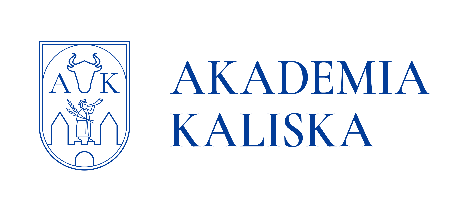 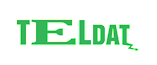 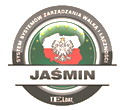 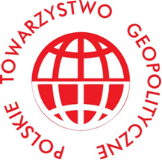 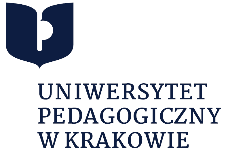 FORMULARZ ZGŁOSZENIOWYZgłaszam udział w Ogólnopolskiej Konferencji Naukowejnt. PRAKSEOLOGIA W SZTUCE WOJENNEJ. 
WOJSKA LĄDOWE W KSZTAŁTOWANIU BEZPIECZEŃSTWA 08 - 09.03.2023 r.Zgodnie z Rozporządzeniem Parlamentu Europejskiego i Rady (UE) 2016/679 w sprawie ochrony osób fizycznych w związku 
z przetwarzaniem danych osobowych i w sprawie swobodnego przepływu takich danych z dnia 27 kwietnia 2016 r. (Dz. Urz. UE L 119 z 04.05.2016), wyrażam zgodę na przetwarzanie moich danych osobowych w celu w realizacji imprezy, której dotyczy formularz zgłoszeniowy. Data:…………………				              Podpis:	…………………………………………Wypełniony formularz proszę przesłać na adres:konferencja.wojska.ladowe@akademiakaliska.edu.pl		Tytuł/stopień naukowy (zawodowy) Imię i nazwisko, StanowiskoTytuł wystąpienia / Bez wystąpieniaFirma/Instytucja Adres do korespondencji Telefon E-mail Forma udziału w konferencji (proszę zaznaczyć wybrane pola)[   ] 200 zł: udział czynny (wystąpienie), certyfikat uczestnictwa, materiały konferencyjne, publikacja pokonferencyjna w monografii, poczęstunek w przerwach kawowych, uroczysta kolacja;Forma udziału w konferencji (proszę zaznaczyć wybrane pola)[   ] 150 zł: udział bierny, certyfikat uczestnictwa, materiały konferencyjne, publikacja pokonferencyjna w monografii, poczęstunek w przerwach kawowych, uroczysta kolacja;Forma udziału w konferencji (proszę zaznaczyć wybrane pola)[   ] 100 zł: udział bierny, certyfikat uczestnictwa, materiały konferencyjne.Forma udziału w konferencji (proszę zaznaczyć wybrane pola)[   ] 200 zł: opublikowanie rozdziału w monografii bez udziału w konferencji (po zakwalifikowaniu materiału do publikacji)Forma udziału w konferencji (proszę zaznaczyć wybrane pola)[   ] doktorant udział bezpłatnyWpłaty prosimy dokonywać na konto: Bank Pekao S.A.,   86 1240 6609 1111 0010 2612 4161 Tytuł przelewu: Konferencja Wojska LądoweWpłaty prosimy dokonywać na konto: Bank Pekao S.A.,   86 1240 6609 1111 0010 2612 4161 Tytuł przelewu: Konferencja Wojska LądoweFaktura VAT (proszę zaznaczyć wybrane pola) [   ] NieFaktura VAT (proszę zaznaczyć wybrane pola) [   ] TakDane do faktury: